.Dance starts from 16 counts after heavy beat - no tag no restartI.   RIGHT CROSS ROCK, CHASSE RIGHT, LEFT CROSS ROCK, CHASSE LEFTII.  WALK, WALK, FORWARD CHA CHA, PIVOT 1/2 RIGHT, TRIPLE 1/2 RIGHTIII.    RUMBA BOXIV.   BIG STEP R, DRAG, BIG STEP L, DRAG & 1/4 TURN RHave Fun!Contact Sally Hung: hung1125@gmail.comRelease Me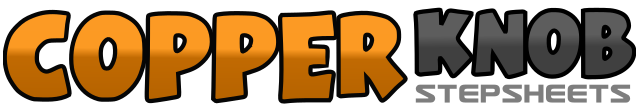 .......Count:32Wall:4Level:Beginner.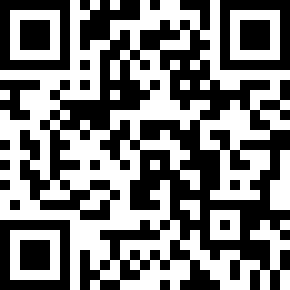 Choreographer:Tina Chen Sue-Huei (TW) - December 2011Tina Chen Sue-Huei (TW) - December 2011Tina Chen Sue-Huei (TW) - December 2011Tina Chen Sue-Huei (TW) - December 2011Tina Chen Sue-Huei (TW) - December 2011.Music:Release Me - Engelbert HumperdinckRelease Me - Engelbert HumperdinckRelease Me - Engelbert HumperdinckRelease Me - Engelbert HumperdinckRelease Me - Engelbert Humperdinck........1-2Cross rock right over left, rock back onto left3&4Step right to right side, close left beside right, step right to right side5-6Cross rock left over right, rock back onto right7&8Step left to left side, close right beside left, step left to left side1-2Walk right forward, walk left forward3&4Cha cha forward on RLR5-6Step left forward, pivot 1/2 turn right7&8Triple 1/2 turn right on LRL1-2Step right to right side, step left together3-4Step right back, hold5-6Step left to left side, step right together7-8Step left forward, hold1-4Big step right to right side dragging left along5-8Big step left to left side dragging right along & make a 1/4 turn right